exercices de français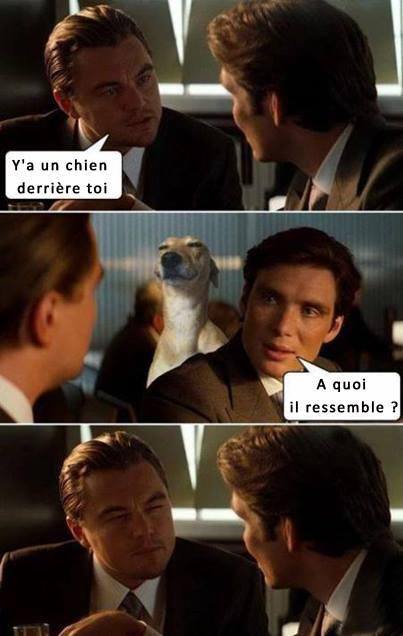 niveau 2a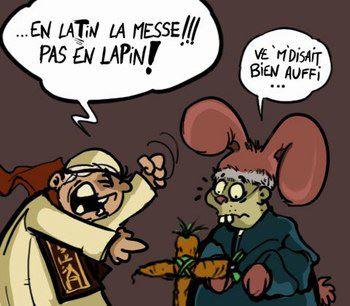 adf chapitres 1, 2, 3, 5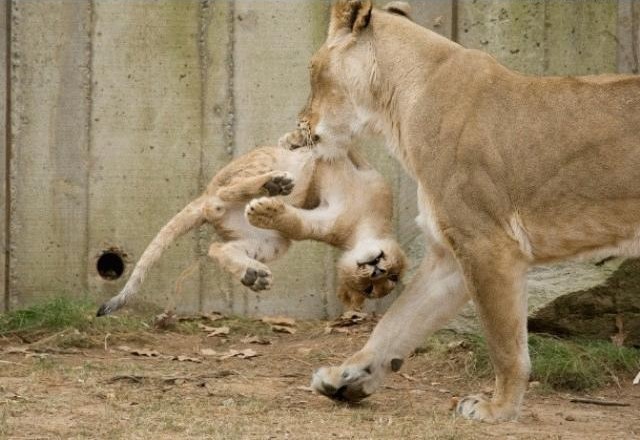 adfquedis-tuchap12345; Vad säger du på franska när: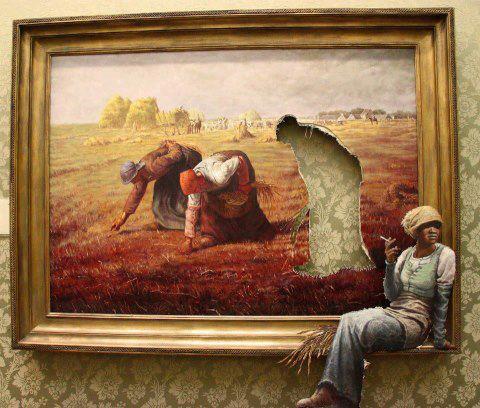 översätt till franska:	vad säger...	traduisez en français	LES VERBES AU PRÉSENT ; LA COMPARAISON 1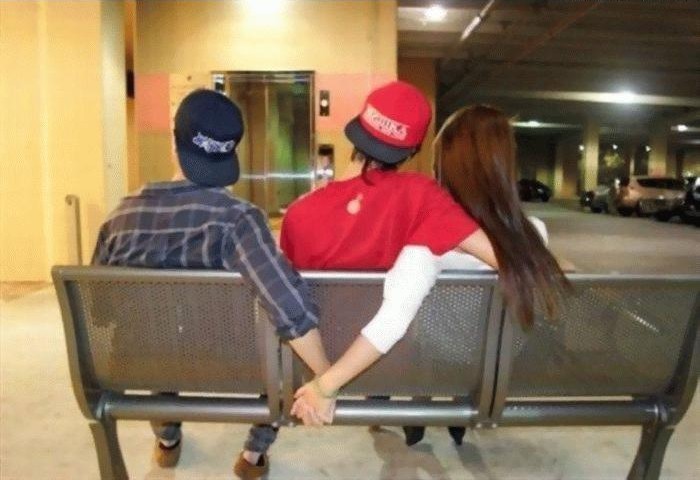 LES COMPARAISONS 2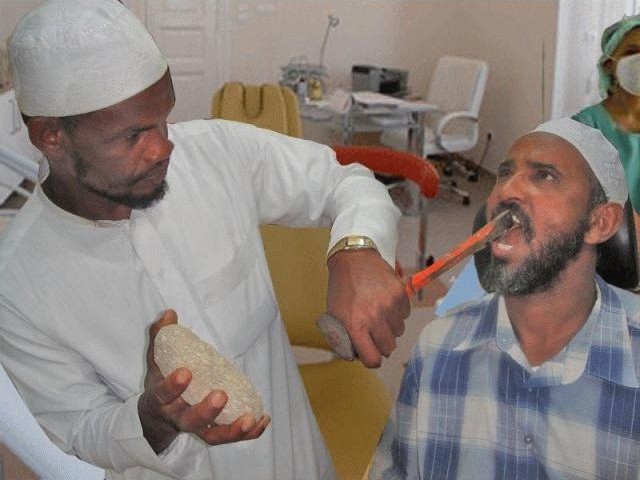 LES COMPARAISONS 3LES COMPARAISONS 4LA COMPARAISON 5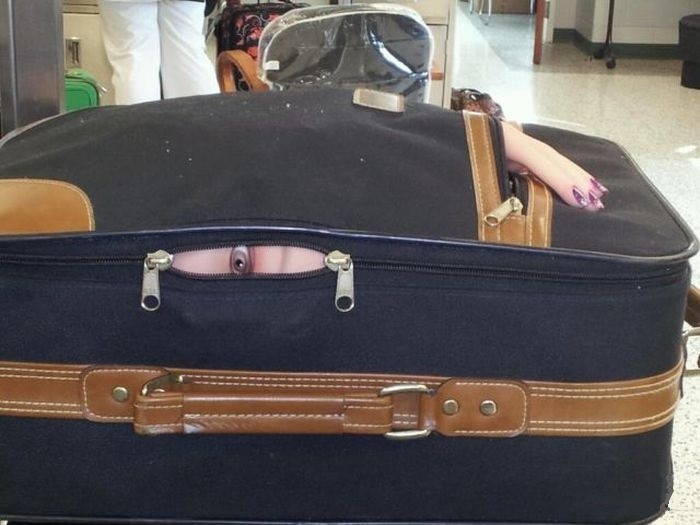 corrigé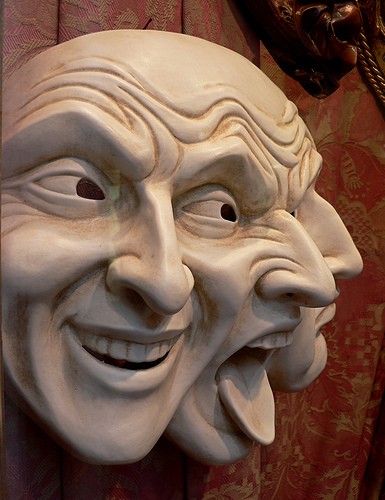 adf chapitres 1, 2, 3, 5adfquedis-tuchap12345; Vad säger du på franska när:LES VERBES AU PRÉSENTLA COMPARAISON 1LES COMPARAISONS 2LES COMPARAISONS 3LES COMPARAISONS 4LA COMPARAISON 5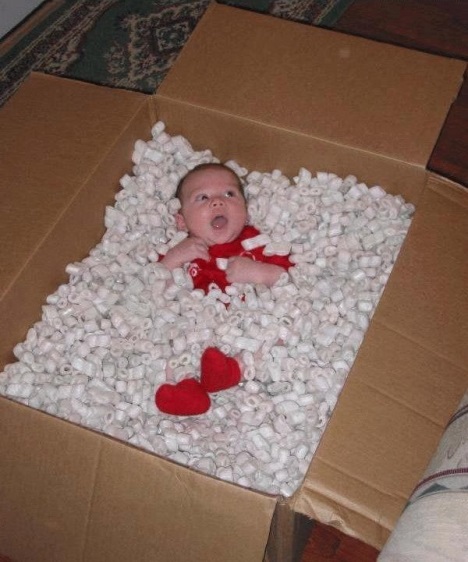 motorvägvanligbesöka någotvärlds-motorbränsleblyfripingstdagenhelstdu går mig på nervernasluta!lätttoalettovanförvanligtvissäkerhetsbältefyrverkeriörabättrefil, körfältserveradvar så goda!klockahonom, hennehär är den, var så godgiffelkilometerkänna tillobligatorisklastbilvälsköttannandag påsklängd (om tid)fritidsledarelängre (om tid)livet; frukostenfolketgaffelvara hungrigsylt, marmeladknivGott Nytt År!teaterävenså (till den grad)enormmiddagmellanäta lunchkostavad beträffarutomlandstill och medvägavgiftskål, stor kopplunchparkeringsplatskilometer i timmenen resväskalikvälönskalammsteksåväl somservettmjölkfå, mottagaäggfettisdagursprungkrigfritidKristi Himmelfärdsdagdet är gottkonfirmationdåmatställe (utmed vägen)bak, i baksätetceremoniibland, då och dånyårsgåvaPortugalnågot, någonskicka salladen!oftadär, ditjag får ta mig i kragenbeskrivasort, slagdumheteftersomÖsterrikeskedvattenglaslångfredagrentillfällehastighetklä ut sigty, för attskyltsom just har gift sigmåltidlata sigmerlovdag, helgdagförälder, släktinghon skulle viljasällsyntmunk (sorts kaka)religiöshusvagnavlägsen(så)som, eftersomytahelg, högtidvuxentillbringatillåtarastplatssmaklig måltid!ytterstbegränsadpacka sin resväskapaus, vilamästareutanför....sedanrätt (om mat)intresseras sig fördraåt demmedan du tittar påvara 22 årvi kommer att träffamindre och mindrevinglasfirablynärahelt enkeltpolitikdagstidningpicknickfram, i framsätetoartigomkring (om tid)kaffe med mjölktallrikpåskdet största vinlandetlängsbensinstationäta middaginträffa, befinna siglevamindredansaGreklandjag tycker inte om detbörsfruktdet är vanligtsentbesöka någonavståndhur?bensin1du berättar vad du heter och var du bor?2du talar om hur gammal du är?3du tackar?4du räcker fram något?5någon tackar dig för hjälpen?6du berättar att du har besökt många länder?7du berättar att du i lördags besökte din morfar?8du önskar någon smaklig måltid?9du ber någon ta för sig av maten?10din kamrat har sagt: Passe-moi le pain s’il te plaît?11du frågar vad klockan är?12du vill veta vilket datum det är?13du berättar att man skär osten med kniv i Frankrike?14du vill att din kamrat skall ”lägga av” med någonting?15du berättar att fransmännen serverar kaffe med mjölk i skålar?16Den röda kjolen är dyr. den är dyrare än den blå  kjolen. Men den gröna kjolen är vackrast.17Den franska filmen är rolig. Den är roligare än den svenska filmen. Men den engelska filmen är intressantast.18Vilket är det minsta huset?19Fransmännen förbereder sina rätter längre än svenskarna.20Frukosten är serverad.21Finns det kaffe och gifflar?22Min kompis åker ofta till Frankrike. han åker dit, när han är ledig.23Betala vägavgiften nu, Michelle!24Fru François läser tidningen medan hon äter lunch.25Säkerhetsbältet är obligatoriskt i framsätet såväl som i baksätet.26Hur dags är middagen? – Halv åtta.27Den franska osten som vi köpte igår, är verkligen mycket god.28Tittar du på trafiken på motorvägen, medan du äter en sandwich?29Vi hittar lätt ett hotell med en parkeringsplats.30Har ni blyfri bensin?31du när du talar om att du är hungrig och törstig?32du när du frågar om det finns blyfri bensin?33du när du berättar att säkerhetsbältet är obligatoriskt i framsätet såväl som i baksätet i Frankrike?34du när du föreslår att göra en picknick?35du när du vill ha full tank?36expediten när han önskar en trevlig resa?37du när du frågar hur mycket vägavgiften är mellan Lille och Paris?38polisen när han talar om att hastigheten på motorvägen är 110 km/tim, när det regnar?39när du vill ha oljan kollad?40när du tackar?41expediten när du har tackat?42du när du ber kompisen att inte kasta biljetten?43du när du uppmanat någon du inte känner att trycka på knappen på automaten, ta biljetten och bevara den väl?44din lärare när han ber dig att inte tveka?45du när du ber någon att tända/släcka ljuset?46Paul! var snäll och ta en biljett och bevara den under resan. Kasta den inte!47Tveka inte att be om kvittot, herr Durand.48Jag ringer till dem nu.49Är det obligatoriskt?50Du skickade mig två kort i december, eller hur?51I Frankrike dansar man på gatorna den 14:e juli.52Barnen får ofta choklad.53Till påsk ger de vuxna dem chokladägg.54Min son tycker om böcker. Jag ger honom en fransk bok.55Många barn klär ut sig i februari.56Är det samma sak hos er?57Till påsk äter fransmännen lammstek.58Den 24 på kvällen klär man granen (klä granen = décorer le sapin)59den första maj är lovdag i Frankrike liksom i Sverige.60Vi ger er inte pengarna på fredag.être=varaavoir=hajejetutuililnousnousvousvousilsilsvouloir=viljasavoir=vetajejetutuililnousnousvousvousilsilsvenir=kommaprendre=tajejetutuililnousnousvousvousilsilsfaire=göramettre=läggajejetutuililnousnousvousvousilsilsaller=gåpouvoir=kunnajejetutuililnousnousvousvousilsilsvoir=sedire=sägajejetutuililnousnousvousvousilsils1Jacques är yngre än Bernadette2det här är det viktigaste provet (un contrôle)3du är vackrare än mig4rugby är den hårdaste sporten (dur=hård)5det är lättare6svenskan är det svåraste språket7Stefan är längre än rektorn (un proviseur=en rektor)8men rektorn är den rikaste personen10han talar konstigare än dig11Rom är fulare än Stockholm12Eskilstuna är den fulaste staden13min keps är dyrare än hans keps14jag har den dyraste kepsen15tala fortare tack16han går oftare på bio än mig1oftast förstår jag inte2det är varmare idag3en hund är roligare än en fisk4katten är det roligaste djuret5det här var det enklaste provet6vem är lättast (léger=lätt i vikt)?7hon är blondare än dig8han är dummare än min katt9det var den dummaste frågan (une question)10min mamma är konstigare än min pappa11du är den elakaste eleven (méchant=elak, un élève)12du är snällare i år (gentil=snäll)13Nicolas är den mest lysande eleven (brillant=lysande)14men jag är mer begåvad än Nicolas (doué=begåvad)15det är den dummaste sången (une chanson=en sång)en intelligent brandman (un pompier=en brandman)brandmannen är mer intelligent än digen varm tändsticka (une allumette)en tändsticka är varmare än elden (le feu=elden)det är den varmaste eldenen tung väska (tung=lourd, un sac= en väska, une valise=en resväska)min väska är tyngre än din väskahans väska är den tyngsta väskanbrandmannen är vackerfisken är vackrare (le poisson=fisken)presenten är vackrast (un cadeau=en present)det är dyrtdet är dyraredet är det dyraste plåstret (pansement=plåster)jag är stor/långdu är större/längrehan är störst/längstMarie är stor/långCécile är längre/störreJulia är störst/längstliten – mindre – minstsnabbt – snabbare – snabbastofta – oftare - oftastsnäll – snällare - snällastdum – dummare - dummast1han är yngre än mig2du är yngst3Kalle är den hemskaste personen (une personne)4Stefan är strängare än rektorn (sévère=sträng; un proviseur=en rektor)5du är strängast6han förstår oftare än dig7jag har den konstigaste katten i världen (bizarre=konstig)8det är säkrare i Sverige än i Frankrike (sûr=säker)9det är det säkraste landet1Sophie är ljusare än Véronique. (blond)2Stéphane är längre än Claude.3Michel är längst.4Saaben är den dyraste bilen.5Volvo är den vackraste bilen.6Hon är dummare än tåget.7Jag är roligare än dig!8Det är tråkigare att titta på teve än att gå på bio. (ennuyeux, ennuyeuse=tråkig)9Corinne är den tråkigaste tjejen i klassen.10Det är dyrare än jag trodde.11Det är inte svårare...12Den här övningen var den lättaste. (un exercice=en övning)13Det är lättare än du tror. (facile=lätt)14Hon pratar snabbare än dig.15Jeanne kommer oftast på torsdagar.16Det är varmare idag än igår.17Vatten är mer flytande än olja (liquide - huile)18Blod är tjockare än vin. (le sang=blodet – épais=tjock)19Min näsa är kortare än hans näsa. (un nez=en näsa)20Mina skor är vackrare än hans skor.21Det är de vackraste skorna jag har sett. (chaussures)22En boll är rundare än ett ägg. (une balle, rond=rund)23Cédric hade den dummaste idén. (une idée=en idé, bête=dum)24Véronique är tröttare än Sophie.25Min väska är lättare än din (un sac - léger - le tien) 26Den fulaste hunden heter Moche. (moche=ful)27Jag är tjockast! (gros=tjock)28Nähä! Charles är tjockare än dig!29Världens största land30Sverige är mindre än Frankrike31Världens starkaste man. (fort=stark)32Sveriges minsta stad. (ville=stad)33Céline Dion är mer berömd än Édith Piaf. (célèbre, connue=berömd, känd)34Men Piaf sjunger bättre. (chanter=sjunga)35Hon är den bästa sångerskan. (chanteuse=sångerska)36Djuren är farligare här än i Sverige. (dangereux)37Det viktigaste är att du kommer i tid. (arriver à l’heure)38Han kom senare än prästen. (un prêtre=en präst)39Det var den intressantaste mässan jag varit på. (une messe)40Det här var den bästa uppgiften! (un exercice=en uppgift, en övning)motorvägautoroute (f)vanligordinairebesöka någotvisiter quelque chosevärlds-mondialmotorbränslecarburant (m)blyfrisans plombpingstdagenle lundi de Pentecôtehelstde préférencedu går mig på nervernatu m’énervessluta!arrête!lättfacilementtoalettles toilettesovanföraudessus devanligtvishabituellement, généralementsäkerhetsbälteceinture de sécurité (f)fyrverkerifeu (m) d’artificeöraoreille (f)bättremieuxfil, körfältfile (f)serveradservi –evar så goda!servez-vous!klockamontre (f), cloche (f)honom, henneluihär är den, var så godla voilàgiffelcroissant (m)kilometerkilomètre (m)känna tillconnaîtreobligatoriskobligatoirelastbilcamion (m)välsköttbien tenu –eannandag påsklundi de Pâqueslängd (om tid)durée (f)fritidsledareanimateur, animatricelängre (om tid)plus longtempslivet; la viefrukostenle petit déjeunerfolketle peuplegaffelfourchette (f)vara hungrigavoir faimsylt, marmeladconfiture (f)knivcouteau (m)Gott Nytt År!Bonne (Nouvelle) Année!teaterthéâtre (m)ävenmêmeså (till den grad)tellementenorménormemiddagdîner (m)mellanentreäta lunchdéjeunerkostacoûtervad beträffaren ce qui concerneutomlandsà l’étrangertill och medmêmevägavgiftpégae (m)skål, stor koppbol (m)lunchdéjeuner (m)parkeringsplatsparking (m)kilometer i timmenkilomètre à l’heureen resväskaune valiselikvälpourtantönskasouhaiterlammstekgigot d’agneausåväl somaisni queservettserviette (f)mjölklait (m)få, mottagarecevoiräggœuf (m)fettisdagle Mardi Grasursprungorigine (f)krigguerre (f)fritidtemps libre (m)Kristi Himmelfärdsdagl’Ascensiondet är gottc’est bonkonfirmationla communiondåalorsmatställe (utmed vägen)relais routier (m)bak, i baksätetà l’arrièreceremonicérémonie (f)ibland, då och dåparfois, de temps en tempsnyårsgåvales étrennesPortugalle Portugalnågot, någonquelque chose, quelqu’unskicka salladen!passe-moi la salade!oftasouventdär, dityjag får ta mig i kragenje me fais tirer l’oreillebeskrivadécriresort, slagvariété (f)dumhetbêtise (f)eftersomcommeÖsterrikel’Autricheskedcuillère (f)vattenglasle verre à eaulångfredagVendredi saintrenpropretillfälleoccasion (f)hastighetvitesse (f)klä ut sigse déguiserty, för attcarskyltpanneau (m)som just har gift sigqui vient de se mariermåltidrepas (m)lata sigparessermerpluslovdag, helgdagjour fériéförälder, släktingparent (m)hon skulle viljaelle aimeraitsällsyntraremunk (sorts kaka)beignet (m)religiösreligieuxhusvagncaravane (f)avlägsenlointain(så)som, eftersomcommeytasurface (f)helg, högtidfête (f)vuxenadultetillbringapassertillåtapermettrerastplatsaire de repos (m)smaklig måltid!bon appétit!ytterstau fondbegränsadlimitépacka sin resväskafaire sa valisepaus, vilapause (f)mästarechampion, championneutansansför....sedanil y a....rätt (om mat)platintresseras sig förs’intéresser àdratireråt demleurmedan du tittar påen regardantvara 22 åravoir 22 ansvi kommer att träffanous rencontreronsmindre och mindrede moins en  moinsvinglasle verre à vinfirafêter, célébrerblyplomb (m)näraprès de, prochehelt enkelttout simplementpolitikpolitique (f)dagstidningquotidien (m)picknickpique-nique (m)fram, i framsätetà l’avantoartigimpoliomkring (om tid)verskaffe med mjölkcafé au lait (m)tallrikassiette (f)påskPâques det största vinlandetle plus grand pays du vinlängsle long debensinstationstation-service (f)äta middagdînerinträffa, befinna sigavoir lieulevavivremindremoinsdansadanserGreklandla Grècejag tycker inte om detj’aime pas çabörsbourse (f)fruktfruit (m)det är vanligtil est de coutumesenttardbesöka någonrendre visite à quelqu’unavstånddistance (f)hur?comment?bensinessence (f)1du berättar vad du heter och var du bor?Je m’appelle Stefan et j’habite à Västerås.2du talar om hur gammal du är?J’ai quarante-sept ans.3du tackar?Merci (beaucoup).4du räcker fram något?Voilà/Voici/Tenez5någon tackar dig för hjälpen?De rien/Je vous en prie6du berättar att du har besökt många länder?J’ai visité plusieurs pays (beaucoup de pays)7du berättar att du i lördags besökte din morfar?Samedi j’ai rendu visite à mon grand-père8du önskar någon smaklig måltid?Bon appétit!9du ber någon ta för sig av maten?Servez-vous! Sers-toi!10din kamrat har sagt: Passe-moi le pain s’il te plaît?Le voilà/Le voici11du frågar vad klockan är?Quelle heure est-il?12du vill veta vilket datum det är?c’est quelle date?13du berättar att man skär osten med kniv i Frankrike?En France on coupe le fromage avec un couteau.14du vill att din kamrat skall ”lägga av” med någonting?Arrête!15du berättar att fransmännen serverar kaffe med mjölk i skålar?Les Français servent le café au lait dans des bols.översätt till franska:16Den röda kjolen är dyr. den är dyrare än den blå  kjolen. Men den gröna kjolen är vackrast.La jupe rouge est chère. Elle est plus chère que la jupe bleue. Mais la jupe verte est la plus jolie/belle.17Den franska filmen är rolig. Den är roligare än den svenska filmen. Men den engelska filmen är intressantast.Le film français est amusant/drôle. Il est plus drôle que le film suédois. Mais le film anglais est le plus intéressant.18Vilket är det minsta huset?Quelle est la plus petite maison?19Fransmännen förbereder sina rätter längre än svenskarna.Les Français préparent leurs plats plus longtemps que les Suédois.20Frukosten är serverad.Le petit déjeuner est servi.21Finns det kaffe och gifflar?Il y a du café et des croissants?22Min kompis åker ofta till Frankrike. han åker dit, när han är ledig.Mon ami va souvent en France. Il y va, quand il est libre.23Betala vägavgiften nu, Michèlle!Paie le péage maintenant, Michelle!24Fru François läser tidningen medan hon äter lunch.Madame François lit le journal en déjeunant.25Säkerhetsbältet är obligatoriskt i framsätet såväl som i baksätet.La ceinture de sécurité est obligatoire à l’avant ainsi qu’à l’arrière.26Hur dags är middagen? – Halv åtta.À quelle heure est le dîner? / Le dîner est à quelle heure? À sept heures et demie.27Den franska osten som vi köpte igår, är verkligen mycket god.Le fromage français qu’on a acheté hier (que nous avons acheté hier), est vraiment très bon.28Tittar du på trafiken på motorvägen, medan du äter en sandwich?Tu regardes la circulation sur l’autoroute, en mangeant un sandwich?29Vi hittar lätt ett hotell med en parkeringsplats.On trouve (Nous trouvons) facilement un hôtel avec un parking.30Har ni blyfri bensin?Vous avez de l’essence sans plomb?vad säger...31du när du talar om att du är hungrig och törstig?J’ai faim et j’ai soif.32du när du frågar om det finns blyfri bensin?Vous avez de l’essence sans plomb? (Il y a de l’essence sans plomb?)33du när du berättar att säkerhetsbältet är obligatoriskt i framsätet såväl som i baksätet i Frankrike?La ceinture de sécurité est obligatoire à l’avant ainsi qu’à l’arrière en France.34du när du föreslår att göra en picknick?On fait un pique-nique?35du när du vill ha full tank?Le plein, s’il vous plaît.36expediten när han önskar en trevlig resa?Bon voyage. Bonne route37du när du frågar hur mycket vägavgiften är mellan Lille och Paris?Combien coûte le péage entre Lille et Paris?38polisen när han talar om att hastigheten på motorvägen är 110 km/tim, när det regnar?La vitesse est limitée à 110 km/heure sur l’autoroute quand il pleut.39när du vill ha oljan kollad?Vous pouvez vérifier l’huile?40när du tackar?Merci.41expediten när du har tackat?De rien/Je vous en prie.42du när du ber kompisen att inte kasta biljetten?Ne jette pas le billet/le ticket!43du när du uppmanat någon du inte känner att trycka på knappen på automaten, ta biljetten och bevara den väl?Appuyez sur le bouton du distributeur, prenez le ticket et gardez-le bien (conservez-le bien)44din lärare när han ber dig att inte tveka?n’hésite pas45du när du ber någon att tända/släcka ljuset?allume la lumière/éteins la lumière /allumez la lumière /éteignez la lumièretraduisez en français46Paul! var snäll och ta en biljett och bevara den under resan. Kasta den inte!Paul! Prends un ticket, s’il te plaît et gardez-le bien durant le voyage. Ne le jette pas!47Tveka inte att be om kvittot, herr Durand.N’hésitez pas à demander le ticket, Monsieur Durand!48Jag ringer till dem nu.Je leur téléphone maintenant.49Är det obligatoriskt?C’est obligatoire?50Du skickade mig två kort i december, eller hur?Tu m’as envoyé deux cartes en décembre, n’est-ce pas?51I Frankrike dansar man på gatorna den 14:e juli.En France on danse dans les rues le quatorze juillet.52Barnen får ofta choklad.Les enfants reçoivent souvent du chocolat.53Till påsk ger de vuxna dem chokladägg.À Pâques les adultes leur donnent des œufs en chocolat.54Min son tycker om böcker. Jag ger honom en fransk bok.Mon fils aime les livres. Je lui donne un livre français.55Många barn klär ut sig i februari.Beaucoup d’enfants se déguisent en février.56Är det samma sak hos er?C’est la même chose chez vous?57Till påsk äter fransmännen lammstek.À Pâques les Français mangent du gigot d’agneau58Den 24 på kvällen klär man granen (klä granen = décorer le sapin)Le 24 au soir on décore le sapin.59den första maj är lovdag i Frankrike liksom i Sverige.Le premier mai est un jour férié en France comme en Suède.60Vi ger er inte pengarna på fredag.On ne vous donne pas l’argent vendredi. (Nous ne vous donnons pas l’argent vendredi)être=varaavoir=hafaire=göracrier=skrikajesuisjeaijefaisjecrietuestuastufaistucriesilestilailfaitilcrienoussommesnousavonsnousfaisonsnouscrionsvousêtesvousavezvousfaitesvouscriezilssontilsontilsfontilscrientvouloir=viljasavoir=vetaaller=gåpouvoir=kunnajeveuxjesaisjevaisjepeuxtuveuxtusaistuvastupeuxilveutilsaitilvailpeutnousvoulonsnoussavonsnousallonsnouspouvonsvousvoulezvoussavezvousallezvouspouvezilsveulentilssaventilsvontilspeuventvenir=kommaprendre=tavoir=sedire=sägajeviensjeprendsjevoisjedistuvienstuprendstuvoistudisilvientilprendilvoitilditnousvenonsnousprenonsnousvoyonsnousdisonsvousvenezvousprenezvousvoyezvousditesilsviennentilsprennentilsvoientilsdisent1Jacques är yngre än BernadetteJacques est plus jeune que Bernadette.2det här är det viktigaste provet (un contrôle)c’est le contrôle le plus important3du är vackrare än migtu es plus joli/beau que moitu es plus jolie/belle que moi4rugby är den hårdaste sporten (dur=hård)le rugby est le sport le plus dur5det är lättarec’est plus facile/simple6svenskan är det svåraste språketle suédois est la langue la plus difficile7Stefan är längre än rektorn (un proviseur=en rektor)Stfan est plus grand que le proviseur8men rektorn är den rikaste personenmais le proviseur est la personne la plus riche9han talar konstigare än digil parle plus bizarrement que toi10Rom är fulare än StockholmRome est plus moche que Stockholm11Eskilstuna är den fulaste stadenEskilstuna est la ville la plus moche12min keps är dyrare än hans kepsma casquette est plus chère que sa casquette13jag har den dyraste kepsenj’ai la casquette la plus chère14tala fortare tackparlez plus vite s’il vous plaît15han går oftare på bio än migil va plus souvent au cinéma que moi1oftast förstår jag intele plus souvent je ne comprends pas2det är varmare idagil fait plus chaud aujourd’hui3en hund är roligare än en fiskun chien est plus drôle qu’un poisson4katten är det roligaste djuretle chat est l’animal le plus drôle5det här var det enklaste provetc’était le contrôle le plus facile6vem är lättast (léger=lätt i vikt)?qui est le plus léger?7hon är blondare än digelle est plus blonde que toi8han är dummare än min kattil est plus bête que mon chat9det var den dummaste frågan (une question)c’était la question la plus bête10min mamma är konstigare än min pappama mère est plus bizarre que mon père11du är den elakaste eleven (méchant=elak, un élève)toi, tu es l’élève le plus méchant12du är snällare i år (gentil=snäll)tu es plus gentil13Nicolas är den mest lysande eleven (brillant=lysande)Nicolas est l’élève le plus brillant14men jag är mer begåvad än Nicolas (doué=begåvad)mais moi je suis plus doué que Nicolas15det är den dummaste sången (une chanson=en sång)c’est la chanson la plus idiote/bêteen intelligent brandmanun pompier intelligentbrandmannen är mer intelligent än digle pompier est plus intelligent que toien varm tändstickaune allumette chaudeen tändsticka är varmare än eldenune allumette est plus chaude que le feudet är den varmaste eldenc’est le feu le plus chauden tung väska (tung=lourd)une valise lourdemin väska är tyngre än din väskama valise est plus lourde que ta valisehans väska är den tyngsta väskansa valise est la la valise la plus lourdebrandmannen är vackerle pompier est joli/beaufisken är vackrarele poisson est plus joli/beaupresenten är vackrastle cadeau est le plus joli/beaudet är dyrtc’est cherdet är dyrarec’est plus cherdet är det dyraste plåstretc’est le pansement le plus cherjag är stor/långje suis granddu är större/längretu es plus grandhan är störst/längstil est le plus grandMarie är stor/långMarie est grandeCécile är längre/störreCécile est plus grandeJulia är störst/längstJulia est la plus grandeliten – mindre – minstpetit – plus petit – le plus petitsnabbt – snabbare – snabbastvite – plus vite – le plus viteofta – oftare - oftastsouvent – plus souvent – le plus souventsnäll – snällare - snällastgentil – plus gentil – le plus gentildum – dummare - dummastbête – plus bête – le plus bête1han är yngre än migil est plus jeune que moi2du är yngsttu es le plus jeune3Kalle är den hemskaste personen (une personne)Kalle est la personne la plus terrible.4Stefan är strängare än rektorn (sévère=sträng; un proviseur=en rektor)Stefan est plus sévère que le proviseur.5du är strängasttu es le plus sévère6han förstår oftare än digil comprend plus souvent que toi7jag har den konstigaste katten i världenj’ai le chat le plus bizarre du monde8det är säkrare i Sverige än i Frankrike (sûr=säker)c’est plus sûr en Suède qu’en France9det är det säkraste landetc’est le pays le plus sûr.1Sophie är ljusare än Véronique.Sophie est plus blonde que Véronique.2Stéphane är längre än Claude.Stéphane est plus grand que Claude.3Michel är längst.Michel est le plus grand.4Saaben är den dyraste bilen.La Saab est la voiture la plus chère.5Volvo är den vackraste bilen.La Volvo est la voiture la plus jolie/belle // La Volvo est la plus belle voiture6Hon är dummare än tåget.Elle est plus bête que le train.7Jag är roligare än dig!Je suis plus marrant/amusant/drôle que toi!8Det är tråkigare att titta på teve än att gå på bio. C'est plus ennuyeux de regarder la télé que d'aller au cinéma.9Corinne är den tråkigaste tjejen i klassen.Corinne est la fille la plus ennuyeuse de la classe.10Det är dyrare än jag trodde.C'est plus cher que je ne croyais.11Det är inte svårare...Ce n'est pas plus difficile...12Den här övningen var den lättaste.Cet exercice était le plus facile.13Det är lättare än du tror.C'est plus facile que tu ne crois.14Hon pratar snabbare än dig.Elle parle plus vite/rapidement que toi.15Jeanne kommer oftast på torsdagar.Jeanne vient le plus souvent le jeudi.16Det är varmare idag än igår.Il fait plus chaud aujourd'hui qu'hier.17Vatten är mer flytande än olja (liquide - huile)L'eau est plus liquide que l'huile.18Blod är tjockare än vin. (le sang - épais)Le sang est plus épais que le vin.19Min näsa är kortare än hans näsa.Mon nez est plus court que son nez.20Mina skor är vackrare än hans skor.Mes chaussures sont plus belles/jolies que ses chaussures.21Det är de vackraste skorna jag har sett.Ce sont les plus belles chaussures que j'ai vues /les chaussures les plus belles22En boll är rundare än ett ägg. (une balle)Une balle est plus ronde qu'un œuf.23Cédric hade den dummaste idén.Cédric avait l'idée la plus bête.24Véronique är tröttare än Sophie.Véronique est plus fatiguée que Sophie.25Min väska är lättare än din (un sac - léger - le tien) Mon sac est plus léger que le tien. 26Den fulaste hunden heter Moche.Le chien le plus laid s'appelle Moche.27Jag är tjockast!Je suis le plus gros (la plus grosse) !28Nähä! Charles är tjockare än dig!Mais non! Charles est plus gros que toi!29Världens största landLe plus grand pays du monde.30Sverige är mindre än FrankrikeLa Suède est plus petite/moins grande que la France.31Världens starkaste man.L'homme le plus fort du monde.32Sveriges minsta stad.La plus petite ville de Suède.33Céline Dion är mer berömd än Édith Piaf.Céline Dion est plus connu/célèbre qu'Édith Piaf.34Men Piaf sjunger bättre.Mais Piaf chante mieux.35Hon är den bästa sångerskan.Elle est la meilleure chanteuse.36Djuren är farligare här än i Sverige.Les animaux sont plus dangereux ici qu'en Suède.37Det viktigaste är att du kommer i tid.Le plus important c'est que tu arrives à l'heure.38Han kom senare än prästen.Il est arrivé/venu plus tard que le prêtre.39Det var den intressantaste mässan jag varit på. (une messe)C'était la messe la plus intéressante que j'ai visitée.40Det här var den bästa uppgiften!Ça c'était le meilleur exercice!